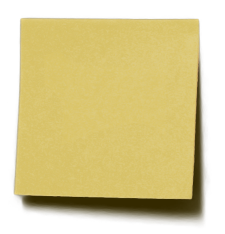 • Employé avec l’auxiliaire être, le participe passé s’accorde en genre et   en nombre avec le sujet :    Elle est tombée.                 Les fleurs sont cueillies.     GN sujet    participe passé	       GN sujet              participe passé    Fém. sing.        Fém. sing.	                      Fém. plu.	       Fém. plur.		        Les enfants de cette école sont allés à paris.             GN sujet                                                        participe passé              masc. plu.	                                                  masc. plur.• Employé avec l’auxiliaire avoir, le participe passé ne s’accorde jamais avec le sujet : Nous avons regardé un film.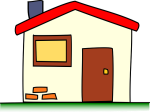            Accorde les participes passés si besoin :             Vos parents sont attendu... tous les soirs.            Ces petits chiots ont mangé ...les fleurs.            Les garçons et les filles se sont rendu... à la fête.            Elle a croqué.... son chocolat.             Vous êtes sorti.... hier soir.             Tu as écouté la maîtresse attentivement.